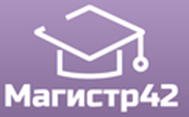 Всероссийский проект конкурсовметодических разработок уроков и внеклассных мероприятийдля педагогов и обучающихся.Публикуются списки победителей и призеров конкурса.Остальные участники получат сертификаты за участие.Рассылка наградных документов (до 25 марта  2022 года). Просим Вас проверять периодически папку Спам в своей почте, рекомендуем добавить наш электронный адрес в список контактов Вашей почты, чтобы письма с документами  не попадали в Спам.Приказ № 10 от 15.03.2022 г.Всероссийский конкурс«Из методической копилки»Всероссийский конкурс«Яркий мир детства»№ п/пФИОРЕГИОН1Величко Татьяна ГеннадьевнаИркутская область2Бучис  Рената  ИонасовнаИркутская область3Чеченкова Марина ВалентиновнаНижегородская область4Ваняева Елена ВладимировнаНижегородская область5Идрисова Альбина АлександровнаРеспублика Татарстан6Уросова Наталья ГеннадьевнаГ. Тюмень№ п/пФИОРЕГИОН1Зайцев Максим / Рябова Дарья АндреевнаАлтайский край2Бучис  Рената  ИонасовнаИркутская область3Аникина Мария / Лесникова Елена АнатольевнаКировская область4Корнеева Мария ВасильевнаРеспублика Татарстан5Филиппова Виктория / Уросова Наталья ГеннадьевнаГ. Тюмень